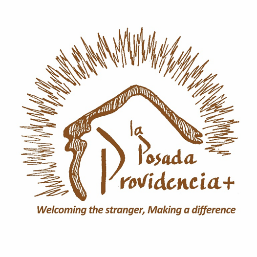 We appreciate you taking the time to fill out this application.  The information you provide will assist us in placing you in an appropriate volunteer opportunity. Thank you.PLEASE PRINT CLEARLYGeneral InformationGroup Name: ______________________________________________________________________________School/Organization: ________________________________________________________________________Mailing Address: ___________________________________________________________________________Contact Person: ____________________________________	Phone: _____________________________Emergency Contact: ______ __________________________	Phone: _____________________________Email: _____________________________	Preferred method of contact: 	phone		email		mailStudent:	Yes	No		If yes, name of school: _______________________________________Are you under 18 years of age:	Yes	No		If yes, what is your age: ____________________Do you have a valid driver license?	Yes	No	If yes, license Number/State: ______________________Any physical limitations:	Yes	No	If yes, please explain: __________________________________________________________________________________________________________________________Group’s Previous Volunteer Experience: _______________________________________________________________________________________________________________________________________________________________________________________________________________________________________How did the group hear about La Posada? ______________________________________________________What days and times is the group available to volunteer?  Please be specific. __________________________________________________________________________________________________________________________________________________________________________________________________________Areas of Interest:□	ESL Tutoring and basic educational areas□	Transporting Clients to Appointments and/or Running Errands□	Household Assistance: cooking, cleaning, organizing donations, gardening, recycling, etc.□	Property Maintenance□	Arts and Crafts□	Public Education, Promotions, Special EventsWould the group consider returning as regular volunteers at La Posada?	Yes	NoIf yes, is it okay for the Volunteer Coordinator to contact you concerning future volunteer jobs?	Yes	NoVolunteers hereby agree to serve any client and assist any staff member regardless of race, sex, creed, national origin or sexual orientation.Volunteers hereby agree to submit for a background check._______________________________________				_________________________Signature									DateApplication may be mailed or turned in to:		For more information you can contact:La Posada Providencia					Volunteer Program						Volunteer Coordinator30094 Marydale Rd						956-399-3826San Benito, Texas 78586					volunteer@lppshelter.org